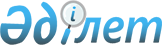 2015 -2017 жылдарға арналған аудандық бюджет туралыАтырау облысы Индер аудандық мәслихатының 2014 жылғы 24 желтоқсандағы № 248-V шешімі. Атырау облысының Әділет департаментінде 2015 жылғы 16 қаңтарда № 3087 болып тіркелді      РҚАО ескертпесі.

      Құжаттың мәтінінде түпнұсқаның пунктуациясы мен орфографиясы сақталған.



      Қазақстан Республикасының 2008 жылғы 4 желтоқсандағы Бюджет кодексінің 9-бабына, "Қазақстан Республикасындағы жергілікті мемлекеттік басқару және өзін-өзі басқару туралы" Қазақстан Республикасының 2001 жылғы 23 қаңтардағы Заңының 6-бабының 1-тармағының 1) тармақшасына сәйкес және аудан әкімдігі ұсынған 2015-2017 жылдарға арналған аудандық бюджет жобасын қарап, аудандық мәслихат ШЕШІМ ҚАБЫЛДАДЫ:



      1. 2015-2017 жылдарға арналған аудандық бюджет тиісінше 1, 2 және 3-қосымшаларға сәйкес, оның ішінде 2015 жылға келесі көлемдерде бекітілсін:



      1) кірістер – 5 260 191 мың теңге, оның ішінде:

      салықтық түсімдер – 648 167 мың теңге;

      салықтық емес түсімдер – 10 602 мың теңге;

      негізгі капиталды сатудан түсетін түсімдер – 3 379 мың теңге;

      трансферттердің түсімдері – 4 598 043 мың теңге;



      2) шығындар – 5 308 047 мың теңге;



      3) таза бюджеттік несиелендіру – 45 187 мың теңге, оның ішінде:

      бюджеттік несиелер – 35 090 мың теңге;

      бюджеттік несиелерді өтеу – 10 082 мың теңге;



      4) қаржы активтерімен жасалатын операциялар бойынша сальдо – 0 мың теңге, оның ішінде:

      қаржы активтерін сатып алу – 0 мың теңге;

      мемлекеттің қаржы активтерін сатудан түсетін түсімдер – 0 мың теңге;



      5) бюджет тапшылығы (профициті) – 35 090 мың теңге;



      6) бюджет тапшылығын қаржыландыру (профицитін пайдалану) - 93 043 мың теңге:

      қарыздар түсімі – 35 090 мың теңге;

      қарыздарды өтеу – 10 082 мың теңге;

      бюджет қаражатының пайдаланылатын қалдықтары – 47 871 мың теңге.

      Ескерту. 1-тармаққа өзгерістер енгізілді - Атырау облысы Индер аудандық мәслихатының 26.03.2015 № 254-V; 22.06.2015 № 287-V;  16.09.2015 № 297-V; 25.11.2015 № 310-V шешімдерімен (01.01.2015 бастап қолданысқа енгізіледі).



      2. Аудан бюджетіне жалпы мемлекеттік салықтар түсімінің жалпы сома нормативі 2015 жылға келесі көлемдерде бекітілсін:

      төлем көзінен салық салынатын табыстардан ұсталатын жеке табыс салығы – 100%;

      төлем көзінен салық салынбайтын табыстардан ұсталатын жеке табыс салығы – 100%;

      әлеуметтік салық – 50%.



      3. Тиісті бюджеттің кірісіне:

      бірыңғай бюджеттік сыныптаудың кірістер сыныптамасының "Әлеуметтік салық" коды бойынша - бұрын Зейнетақы қорына, Зейнетақы төлеу жөніндегі мемлекеттік орталыққа, Міндетті медициналық сақтандыру қорына, Мемлекеттік әлеуметтік сақтандыру қорына, Жұмыспен қамтуға жәрдемдесу қорына аударылып келген жарналар жөніндегі берешек, сондай-ақ автомобиль жолдарын пайдаланушылардың Жол қорына түсіп келген аударымдары;

      "Өндірушілер көтерме саудада өткізетін, өзі өндіретін бензин (авиациялық бензинді қоспағанда)" коды бойынша – бұрын Жол қорына түсіп келген бензиннен алынатын алым бойынша берешек;

      "Өндірушілер көтерме саудада өткізетін, өзі өндіретін дизель отыны" коды бойынша - бұрын Жол қорына түсіп келген дизель отынынан алынатын алым бойынша берешек есептелетін болып белгіленсін.



      4. Жұмыс берушiлер еңбекке уақытша жарамсыздығы, жүктiлiгi мен босануы бойынша, бала туған кезде, жерлеуге есептеген, Мемлекеттiк әлеуметтiк сақтандыру қорынан төленiп келген жәрдемақы сомаларының көрсетілген қорға аударымдардың есептелген сомасынан асып түсуi нәтижесiнде 1998 жылғы 31 желтоқсандағы жағдай бойынша құралған терiс сальдо ай сайын жалақы қорының 4 пайызы шегiнде әлеуметтiк салық төлеу есебiне жатқызылады.



      5. Облыстық бюджеттен аудандық бюджетке берілетін субвенция көлемдері 2015 жылға – 1 785 266 мың теңге сомасында белгіленсін.



      6. Мыналар:

      2015 жылғы 1 қаңтардан бастап, мемлекеттік мекемелердің мемлекеттік қызметшілер болып табылмайтын жұмыскерлерінің, сондай-ақ жергілікті бюджеттерден қаржыландырылатын мемлекеттік қазыналық кәсіпорындар жұмыскерлерінің лауазымдық айлықақыларына ерекше еңбек жағдайлары үшін 10 пайыз мөлшерінде ай сайынғы үстемеақы төлеу;

      Ескерту. 6-тармаққа өзгерістер енгізілді - Атырау облысы Индер аудандық мәслихатының 26.03.2015 № 254-V шешімімен (01.01.2015 бастап қолданысқа енгізіледі).



      7. 2015 жылға арналған республикалық және жергілікті бюджеттен берілетін ағымдағы нысаналы және нысаналы даму трансферттерінің көлемі 6-қосымшаға сәйкес:

      мемлекеттік мекемелердің мемлекеттік қызметшілері болып табылмайтын жұмыскерлеріне, сондай-ақ жергілікті бюджеттерден қаржыландырылатын мемлекеттік қазыналық кәсіпорындардың жұмыскерлеріне еңбекақы төлеу жүйесінің жаңа моделі бойынша еңбекақы төлеуге және олардың лауазымдық айлықақыларына ерекше еңбек жағдайлары үшін ай сайынғы үстемеақы төлеуге – 145 353 мың теңге;

      мемлекеттік әкімшілік қызметшілерге төленетін еңбекақы деңгейін арттыруға – 0 мың теңге;

      мектепке дейінгі білім беру ұйымдарында мемлекеттік білім беру тапсырысын іске асыруға – 141 729 мың теңге;

      үш деңгейлі жүйе бойынша біліктілікті арттырудан өткен мұғалімдерге төленетін еңбекақыны арттыруға – 50 922 мың теңге;

      мемлекеттік атаулы әлеуметтік көмек – 1 000 мың теңге;

      18 жасқа дейінгі балаларға мемлекеттік жәрдемақылар төлеуге – 2 927 мың теңге;

      халықты әлеуметтік қорғауға және оған көмек көрсетуге – 3 385 мың теңге;

      Ұлы Отан соғысындағы Жеңістің жетпіс жылдығына арналған іс-шараларды өткізуге – 9 721 мың теңге ағымдағы нысаналы трансферттер көзделгені ескерілсін;

      агроөнеркәсіптік кешеннің жергілікті атқарушы органдарының бөлімшелерін ұстауға – 3 242 мың теңге;

      азаматтық хал актілерін тіркеу бөлімдерінің штат санын ұстауға - 1 123 мың теңге.

      Ескерту. 7-тармаққа өзгерістер енгізілді - Атырау облысы Индер аудандық мәслихатының 26.03.2015 № 254-V; 25.11.2015 № 310-V шешімімен (01.01.2015 бастап қолданысқа енгізіледі).



      8. 2015 жылға арналған аудандық бюджетте "Жұмыспен қамту 2020 жол картасы" шеңберінде білім беру объектілерін күрделі жөндеуге – 4 093 мың теңге сомасында ағымдағы нысаналы трансферттер көзделгені ескерілсін.

      Ескерту. 8-тармаққа өзгеріс енгізілді - Атырау облысы Индер аудандық мәслихатының 26.03.2015 № 254-V; 22.06.2015 № 287-V шешімдерімен (01.01.2015 бастап қолданысқа енгізіледі).



      9. 2015 жылға арналған аудандық бюджетте мамандарды әлеуметтік қолдау шараларын іске асыруға республикалық бюджеттен берілетін трансферттер есебінен – 32 703 мың теңге сомасында бюджеттiк кредиттер беру көзделгенi ескерiлсiн;

      жергілікті атқарушы органдардың облыстық бюджеттен қарыздар бойынша сыйақылар мен өзге де төлемдерді төлеу бойынша борышына қызмет көрсету - 15 мың теңге;

      жергілікті атқарушы органның жоғары тұрған бюджет алдындағы борышын өтеу- 10 082 мың теңге.

      Ескерту. 9-тармаққа өзгеріс енгізілді - Атырау облысы Индер аудандық мәслихатының 25.11.2015 № 310-V шешімімен (01.01.2015 бастап қолданысқа енгізіледі).



      10. 2015 жылға арналған аудандық бюджетте төмендегідей көлемдерде:

      балаларды тасымалдау үшін автокөлік сатып алу үшін – 5 662 мың теңге;

      аз қамтылған отбасылардың оқушы балаларын және 1 мен 4 сыныптардағы балаларды ыстық тамақпен қамтамасыз етуге – 26 038 мың теңге;

      патронат тәрбиешілерге берілген баланы (балаларды) асырап бағуға - 2 318 мың теңге;

      Ұлы Отан соғысының қатысушылары мен мүгедектеріне, Ұлы Отан соғысында қаза тапқан жауынгерлердің жесірлеріне және Ауғаныстандағы ұрыс қимылдарға қатысушыларға, қаза тапқандардың отбасыларына коммуналдық шығындарын өтеуге – 2 255 мың теңге;

      Ұлы Отан соғысы Жеңісінің 70 жылдығын тойлауға байланысты Ұлы Отан соғысына қатысушыларға материалдық көмекке – 200 мың теңге;

      Ұлы Отан соғысы жылдарында тылдағы қажырлы еңбегі және мінсіз әскери қызметі үшін бұрынғы Кеңестік Социалистік Республикалар Одағының ордендерімен және медальдарымен марапатталған тұлғаларға материалдық көмекке – 280 мың теңге;

      ауылдық елді мекендердегі қатты тұрмыстық қалдықтарды төгетін орындарды қоршауға жобалық-сметалық құжаттама жасақтауға – 1 100 мың теңге;

      тұрғын үй-коммуналдық шаруашылыққа арнаулы техникалар және жабдықтар сатып алуға – 199 570 мың теңге;

      әкімшілік ғимаратын күрделі жөндеуге – 35 070 мың теңге;

      автокөлік жолдарын күрделі жөндеуге – 1 389 507 мың теңге жергілікті бюджет есебінен ағымдағы нысаналы трансферттер көзделгені ескерілсін.

      аудандық білім беру бөлімінің оқушылардың жазғы демалысын ұйымдастыруға – 3 329 мың теңге;

      Индер ауданындағы елді мекендерді сумен жабдықтауды ұйымдастыруға – 8 614 мың теңге.

      Ескерту. 10-тармаққа өзгерістер мен толықтырулар енгізілді - Атырау облысы Индер аудандық мәслихатының 26.03.2015 № 254-V; 22.06.2015 № 287-V; 25.11.2015 № 310-V шешімдерімен (01.01.2015 бастап қолданысқа енгізіледі).



      11. 2015 жылға арналған аудандық бюджетте:

      елді мекендерді сумен жабдықтау және су бұру жүйелерін дамытуға – 299 457 мың теңге;

      жылу-энергетикалық жүйені дамытуға – 68 651 мың теңге;

      коммуналдық тұрғын үй қорының тұрғын үйлерін жобалауға және (немесе) салуға, реконструкциялауға – 317 246 мың теңге;

      ауданның мемлекеттік білім беру мекемелері үшін оқулықтар мен оқу-әдiстемелiк кешендерді сатып алу және жеткізуге – 25 684 мың теңге;

      "e-learning" электрондық оқыту жүйесіне – 5 699 мың теңге;

      балалар мен жасөспірімдердің психикалық денсаулығын зерттеу және халыққа психологиялық-медициналық-педагогикалық консультациялық көмек көрсетуге – 6 555 мың теңге;

      әскерге шақыру кезінде шақырушыларды дәрігерлік комиссиядан өткізу үшін кеңес беру және диагностика жасау мақсатында жұмысқа тартылған дәрігерлердің еңбек ақы қорына – 2 243 мың теңге;

      алып қойылатын және жойылатын ауру жануарлардың, жануарлардан алынатын өнімдер мен шикізаттың құнын иелеріне өтеуге – 884 мың теңге;

      Елтай ауылында орналасқан "Жас-Өркен" балалар лагеріне газ желілерін тарту, дербес жылу қазандығын салу және газ жүйелерін жүргізуге – 6 341 мың теңге;

      Индербор кентінде мәдени-көпшілік орталығы құрылысын салуға – 40 260 мың теңге жергілікті бюджет есебінен нысаналы даму трансферттері көзделгені ескерілсін.

      Ескерту. 11-тармаққа өзгерістер енгізілді - Атырау облысы Индер аудандық мәслихатының 26.03.2015 № 254-V; 25.11.2015 № 310-V шешімдерімен (01.01.2015 бастап қолданысқа енгізіледі).



      12. 2015 жылға жергілікті атқарушы органдарының резерві – 169 мың теңге;

      жергілікті өзін-өзі басқару органдарына берілетін трансферттер" - 4 386 мың теңге сомасында бекітілсін.

      Ескерту. 12-тармаққа өзгеріс енгізілді - Атырау облысы Индер аудандық мәслихатының 25.11.2015 № 310-V шешімімен (01.01.2015 бастап қолданысқа енгізіледі).



      12-1. Жергілікті деңгейде тұрғын үй қоры саласындағы мемлекеттік саясатты іске асыру жөніндегі қызметтеріне – 2 718 мың теңге;

      жергілікті деңгейде кәсіпкерлікті дамыту саласындағы мемлекеттік саясатты іске асыру жөніндегі қызметтеріне – 2 911 мың теңге.

      Ескерту. Шешім 12-1 тармақпен толықтырылды - Атырау облысы Индер аудандық мәслихатының 16.09.2015 № 297-V шешімімен (01.01.2015 бастап қолданысқа енгізіледі).



      13. 2015 жылға арналған аудандық бюджетті атқару процесінде секвертрлеуге жатпайтын бюджеттік бағдарламалар тізбесі 4-қосымшағасәйкес бекітілсін.



      14. Кенттiк, ауылдық округтер әкiмдерi аппараттарының 2015 жылға арналған бюджеттiк бағдарламаларын қаржыландыру мөлшерi 7-қосымшаға және Қазақстан Республикасында білім берудің 2010-2015 жылдарға арналған мемлекеттік бағдарламасын іске асыру мақсатында 2015 жылға жергілікті бюджеттің білім беру ұйымдарын материалдық-техникалық базасын нығайтуға бағытталған қаражат мөлшері 5-қосымшаға сәйкес бекітілсін.



      15. Осы шешімнің атқарылуына бақылау жасау аудандық мәслихаттың экономикалық даму, бюджет, қаржы, шағын және орта кәсіпкерлік, ауыл шаруашылығы, экология мәселелері жөніндегі тұрақты комиссияға жүктелсін (А. Үмітқалиев).



      16. Осы шешім 2015 жылдың 1 қаңтарынан бастап қолданысқа енгізіледі.

      Аудандық мәслихаттың кезекті

      ХХVІІІ сессиясының төрағасы                О. Ділмұқашева      Аудандық мәслихат хатшысы                  Б. Сапаров

Аудандық мәслихаттың   

2014 жылғы 24 желтоқсандағы

кезекті ХXVІІІ сессиясының

№ 248-V шешiмiне 1-қосымша 

2015 жылға арналған аудандық бюджет      Ескерту. 1-қосымша жаңа редакцияда - Атырау облысы Индер аудандық мәслихатының 25.11.2015 № 310-V шешімімен (01.01.2015 бастап қолданысқа енгізіледі).

Аудандық мәслихаттың   

2014 жылғы 24 желтоқсандағы

кезекті ХXVІІІ сессиясының

№ 248-V шешiмiне 2-қосымша 

2016 жылға арналған аудандық бюджет

Аудандық мәслихаттың   

2014 жылғы 24 желтоқсандағы

кезекті ХXVІІІ сессиясының

№ 248-V шешiмiне 3-қосымша 

2017 жылға арналған аудандық бюджет

Аудандық мәслихаттың   

2014 жылғы 24 желтоқсандағы

кезекті ХXVІІІ сессиясының

№ 248-V шешiмiне 4-қосымша 2015 жылға арналған аудандық бюджетті атқару процесінде секвестрлеуге жатпайтын бюджеттік бағдарламалардың тізбесі

Аудандық мәслихаттың   

2014 жылғы 24 желтоқсандағы

кезекті ХXVІІІ сессиясының

№ 248-V шешiмiне 5-қосымша Қазақстан Республикасында білім берудің 2010-2015 жылдарға арналған мемлекеттік бағдарламасын іске асыру мақсатында 2015 жылға жергілікті бюджеттің білім беру ұйымдарын материалдық-техникалық базасын нығайтуға бағытталған қаражат мөлшері

Аудандық мәслихаттың   

2014 жылғы 24 желтоқсандағы

кезекті ХXVІІІ сессиясының

№ 248-V шешiмiне 6-қосымша 2015 жылға арналған республикалық және жергілікті бюджеттен берілетін ағымдағы нысаналы және нысаналы даму трансферттердің көлемі

Аудандық мәслихаттың   

2014 жылғы 24 желтоқсандағы

кезекті ХXVІІІ сессиясының

№ 248-V шешiмiне 7-қосымша Кенттiк, ауылдық округтер әкiмдерi аппараттарының 2015 жылға арналған бюджеттiк бағдарламаларын қаржыландыру мөлшерi      Ескерту. 7-қосымша жаңа редакцияда - Атырау облысы Индер аудандық мәслихатының 25.11.2015 № 310-V шешімімен (01.01.2015 бастап қолданысқа енгізіледі).(мың теңге)кестенің жалғасы
					© 2012. Қазақстан Республикасы Әділет министрлігінің «Қазақстан Республикасының Заңнама және құқықтық ақпарат институты» ШЖҚ РМК
				СанатыСанатыСанатыСанатыСомасы, мың теңгеСыныбыСыныбыСыныбыСомасы, мың теңгеIшкi сыныбыIшкi сыныбыСомасы, мың теңге1АТАУЫСомасы, мың теңге1 2345Табыстар5 260 1911Салықтық түсiмдер648 16701Табыс салығы198 1342Жеке табыс салығы198 13403Әлеуметтiк салық110 1331Әлеуметтiк салық110 13304Меншiкке салынатын салықтар316 4051Мүлікке салынатын салықтар 279 8113Жер салығы4 2614Көлік құралдарына салынатын салық32 0305Бірыңғай жер салығы 30305Тауарларға, жұмыстарға және қызметтерге салынатын ішкі салықтар19 4382Акциздер2 7483Табиғи және басқа да ресурстарды пайдаланғаны үшін түсетін түсімдер 2 2604Кәсіпкерлік және кәсіби қызметті жүргізгені үшін алынатын алымдар 14 43008Заңдық мәнді іс-әрекеттерді жасағаны және (немесе) оған уәкілеттігі бар мемлекеттік органдар немесе лауазымды адамдар құжаттар бергені үшін алынатын міндетті төлемдер 4 0571Мемлекеттік баж 4 0572 Салықтық емес түсімдер10 60201Мемлекеттік меншіктен түсетін кірістер3 1685Мемлекеттік меншігіндегі мүлікті жалға беруден түсетін кірістер3 1417Мемлекеттік бюджеттен берілген кредиттер бойынша сыйақылар2702Мемлекеттік бюджеттен қаржыландырылатын мемлекеттік мекемелердің тауарларды (жұмыстарды, қызметтерді) өткізуінен түсетін түсімдер5691Мемлекеттік бюджеттен қаржыландырылатын мемлекеттік мекемелердің тауарларды (жұмыстарды, қызметтерді) өткізуінен түсетін түсімдер56904Мемлекеттік бюджеттен қаржыландырылатын, сондай-ақ Қазақстан Республикасы Ұлттық Банкінің бюджетінен (шығыстар сметасынан) ұсталатын және қаржыландырылатын мемлекеттік мекемелер салатын айыппұлдар, өсімпұлдар, санкциялар, өндіріп алулар 3701Мұнай секторы ұйымдарынан түсетін түсімдерді қоспағанда, мемлекеттік бюджеттен қаржыландырылатын, сондай-ақ Қазақстан Республикасы Ұлттық Банкінің бюджетінен (шығыстар сметасынан) ұсталынатын және қаржыландырылатын мемлекеттік мекемелер салатын айыппұлдар, өсімпұлдар, санкциялар, өндіріп алулар37006Өзге де салықтық емес түсімдер6 4951Өзге де салықтық емес түсімдер6 4953Негізгі капиталды сатудан түсетін түсімдер 3 37901Мемлекеттік мекемелерге бекітілген мемлекеттік мүлікті сату1 5281Мемлекеттік мекемелерге бекітілген мемлекеттік мүлікті сату1 52803Жерді және материалдық емес активтерді сату 1 8511Жерді сату1 8514Трансферттердің түсімдері 4 598 04302Мемлекеттік басқарудың жоғары тұрған органдарынан түсетін трансферттер 4 598 0432Облыстық бюджеттен түсетін трансферттер 4 598 043Функционалдық топФункционалдық топФункционалдық топФункционалдық топФункционалдық топСомасы,мың теңгеКiшi функцияКiшi функцияКiшi функцияКiшi функцияСомасы,мың теңгеБюджеттiк бағдарламалардың әкiмшiсiБюджеттiк бағдарламалардың әкiмшiсiБюджеттiк бағдарламалардың әкiмшiсiСомасы,мың теңгеБағдарламаБағдарламаСомасы,мың теңгеАтауыСомасы,мың теңге123456Шығындар5 308 0471Жалпы сипаттағы мемлекеттiк қызметтер 360 3631Мемлекеттiк басқарудың жалпы функцияларын орындайтын өкілді атқарушы және басқа органдар 256 401112Аудан (облыстық маңызы бар қала) мәслихатының аппараты14 459001Аудан (облыстық маңызы бар қала) мәслихатының қызметiн қамтамасыз ету жөніндегі қызметтер14 259003Мемлекеттік органның күрделі шығыстары200 122Аудан (облыстық маңызы бар қала) әкiмінің аппараты62 292001Аудан (облыстық маңызы бар қала) әкiмінің қызметін қамтамасыз ету жөніндегі қызметтер55 974003Мемлекеттік органның күрделі шығыстары 6 318123Қаладағы аудан, аудандық маңызы бар қала, кент, ауыл, ауылдық округ әкімінің аппараты179 650001Қаладағы аудан, аудандық маңызы бар қала, кент, ауыл, ауылдық округ әкімінің қызметін қамтамасыз ету жөніндегі қызметтер129 479022Мемлекеттік органның күрделі шығыстары 18 758032Ведомстволық бағыныстағы мемлекеттік мекемелерінің және ұйымдарының күрделі шығыстары31 4132Қаржылық қызмет2 543459Ауданның (облыстық маңызы бар қаланың) экономика және қаржы бөлімі2 543003Салық салу мақсатында мүлікті бағалауды жүргізу677010Жекешелендіру, коммуналдық меншікті басқару, жекешелендіруден кейінгі қызмет және осыған байланысты дауларды реттеу 1 8669Жалпы сипаттағы өзге де мемлекеттiк қызметтер101 419458Ауданның (облыстық маңызы бар қаланың) тұрғын үй-коммуналдық шаруашылығы, жолаушылар көлігі және автомобиль жолдары бөлімі56 922001Жергілікті деңгейде тұрғын үй - коммуналдық шаруашылығы, жолаушылар көлігі және автомобиль жолдары саласындағы мемлекеттік саясатты іске асыру жөніндегі қызметтер35 586013Мемлекеттік органның күрделі шығыстары21 336459Ауданның (облыстық маңызы бар қаланың) экономика және қаржы бөлімі23 110001Ауданның (облыстық маңызы бар қаланың) экономикалық саясаттың қалыптастыру мен дамыту, мемлекеттік жоспарлау, бюджеттік атқару және коммуналдық меншігін басқару саласындағы мемлекеттік саясатты іске асыру жөніндегі қызметтер 22 737015Мемлекеттік органның күрделі шығыстары373801Ауданның (облыстық маңызы бар қаланың) жұмыспен қамту, әлеуметтік бағдарламалар және азаматтық хал актілерін тіркеу бөлімі21 387001Жергілікті деңгейде жұмыспен қамту, әлеуметтік бағдарламалар және азаматтық хал актілерін тіркеу саласындағы мемлекеттік саясатты іске асыру жөніндегі қызметтер20 637003Мемлекеттік органның күрделі шығыстары350032Ведомстволық бағыныстағы мемлекеттік мекемелерінің және ұйымдарының күрделі шығыстары4002Қорғаныс4 5461Әскери мұқтаждар4 506122Аудан (облыстық маңызы бар қала) әкімінің аппараты4 506005Жалпыға бірдей әскери міндетті атқару шеңберіндегі іс-шаралар4 5062Төтенше жағдайлар жөнiндегi жұмыстарды ұйымдастыру40122Аудан (облыстық маңызы бар қала) әкімінің аппараты40007Аудандық (қалалық) ауқымдағы дала өрттерінің, сондай-ақ мемлекеттік өртке қарсы қызмет органдары құрылмаған елдi мекендерде өрттердің алдын алу және оларды сөндіру жөніндегі іс-шаралар403Қоғамдық тәртіп, қауіпсіздік, құқықтық, сот, қылмыстық-атқару қызметі9981Құқық қорғау қызметі998458Ауданның (облыстық маңызы бар қаланың) тұрғын үй-коммуналдық шаруашылығы, жолаушылар көлігі және автомобиль жолдары бөлімі998021Елдi мекендерде жол жүрісі қауiпсiздiгін қамтамасыз ету9984Бiлiм беру2 022 4771Мектепке дейінгі тәрбие және оқыту309 972123Қаладағы аудан, аудандық маңызы бар қала, кент, ауыл, ауылдық округ әкімінің аппараты289 313004Мектепке дейінгі тәрбие мен оқыту ұйымдарының қызметін қамтамасыз ету168 243041Мектепке дейінгі білім беру ұйымдарында мемлекеттік білім беру тапсырысын іске асыру121 070464Ауданның (облыстық маңызы бар қаланың) білім бөлімі20 659040Мектепке дейінгі білім беру ұйымдарында мемлекеттік білім беру тапсырысын іске асыру20 6592Бастауыш, негiзгi орта және жалпы орта бiлiм беру1 617 762464Ауданның (облыстық маңызы бар қаланың) білім бөлімі1 617 762003Жалпы білім беру1 513 214006Балаларға қосымша білім беру 104 5489Білім беру саласындағы өзге де қызметтер94 743464Ауданның (облыстық маңызы бар қаланың) білім бөлімі86 943001Жергілікті деңгейде білім беру саласындағы мемлекеттік саясатты іске асыру жөніндегі қызметтер9 999005Ауданның (облыстық маңызы бар қаланың) мемлекеттік білім беру мекемелер үшін оқулықтар мен оқу-әдiстемелiк кешендерді сатып алу және жеткізу45 174015Жетім баланы (жетім балаларды) және ата-аналарының қамқорынсыз қалған баланы (балаларды) күтіп-ұстауға асыраушыларына(қамқоршыларына) ай сайынғы ақшалай қаражат төлемі6 582029Балалар мен жасөспірімдердің психикалық денсаулығын зерттеу және халыққа психологиялық-медициналық-педагогикалық консультациялық көмек көрсету8 103067Ведомстволық бағыныстағы мемлекеттік мекемелерінің және ұйымдарының күрделі шығыстары17 085472Ауданның (облыстық маңызы бар қаланың) құрылыс, сәулет және қала құрылысы бөлімі7 800037Білім беру объектілерін салу және реконструкциялау7 8006Әлеуметтiк көмек және әлеуметтiк қамтамасыз ету174 4351Әлеуметтiк қамсыздандыру2 318 464Ауданның (облыстық маңызы бар қаланың) білім бөлімі2 318030Патронат тәрбиешілерге берілген баланы (балаларды) асырап бағу2 3182Әлеуметтiк көмек 169 434123Қаладағы аудан, аудандық маңызы бар қала, кент, ауыл, ауылдық округ әкімінің аппараты17 337003Мұқтаж азаматтарға үйiнде әлеуметтiк көмек көрсету17 337801Ауданның (облыстық маңызы бар қаланың) жұмыспен қамту, әлеуметтік бағдарламалар және азаматтық хал актілерін тіркеу бөлімі152 097004Жұмыспен қамту бағдарламасы70 617006Ауылдық жерлерде тұратын денсаулық сақтау, білім беру, әлеуметтік қамтамасыз ету, мәдениет, спорт және ветеринар мамандарына отын сатып алуға Қазақстан Республикасының заңнамасына сәйкес әлеуметтік көмек көрсету5 040007Тұрғын үйге көмек көрсету1 325009Үйден тәрбиеленіп оқытылатын мүгедек балаларды материалдық қамтамасыз ету1 142010Мемлекеттік атаулы әлеуметтік көмек3 753011Жергiлiктi өкілетті органдардың шешiмі бойынша мұқтаж азаматтардың жекелеген топтарына әлеуметтік көмек14 46401618 жасқа дейінгі балаларға мемлекеттік жәрдемақылар36 907017Мүгедектерді оңалту жеке бағдарламасына сәйкес, мұқтаж мүгедектерді міндетті гигиеналық құралдармен және ымдау тілі мамандарының қызмет көрсетуін жеке көмекшілермен қамтамасыз ету8 775023Жұмыспен қамту орталықтарының қызметін қамтамасыз ету249052Ұлы Отан соғысындағы Жеңістің жетпіс жылдығына арналған іс-шараларды өткізу9 8259Әлеуметтiк көмек және әлеуметтiк қамтамасыз ету салаларындағы өзге де қызметтер26 83458Ауданның (облыстық маңызы бар қаланың) тұрғын үй-коммуналдық шаруашылығы, жолаушылар көлігі және автомобиль жолдары бөлімі775050Мүгедектердің құқықтарын қамтамасыз ету және өмір сүру сапасын жақсарту жөніндегі іс-шаралар жоспарын іске асыру775801Ауданның (облыстық маңызы бар қаланың) жұмыспен қамту, әлеуметтік бағдарламалар және азаматтық хал актілерін тіркеу бөлімі1 908018Жәрдемақыларды және басқа да әлеуметтік төлемдерді есептеу, төлеу мен жеткiзу бойынша қызметтерге ақы төлеу1 9087Тұрғын үй- коммуналдық шаруашылық1 041 6081Тұрғын үй шаруашылығы395 385123Қаладағы аудан, аудандық маңызы бар қала, кент, ауыл, ауылдық округ әкімінің аппараты4 473007Аудандық маңызы бар қаланың, кенттің, ауылдың, ауылдық округтің мемлекеттік тұрғын үй қорының сақталуын ұйымдастыру380027Жұмыспен қамту 2020 жол картасы бойынша қалаларды және ауылдық елді мекендерді дамыту шеңберінде объектілерді жөндеу және абаттандыру4 093472Ауданның (облыстық маңызы бар қаланың) құрылыс, сәулет және қала құрылысы бөлімі387 894003Мемлекеттік коммуналдық тұрғын үй қорының тұрғын үйін жобалау, салу және (немесе) сатып алу318 351004Инженерлік коммуникациялық инфрақұрылымды жобалау, дамыту және (немесе) жайластыру69 543479Ауданның (облыстық маңызы бар қаланың) тұрғын үй инспекциясы бөлімі3 018001Жергілікті деңгейде тұрғын үй қоры саласындағы мемлекеттік саясаттыіске асыру жөніндегі қызметтер1 518005Мемлекеттік органның күрделі шығыстары1 5002Коммуналдық шаруашылық440 601 123Қаладағы аудан, аудандық маңызы бар қала, кент, ауыл, ауылдық округ әкімінің аппараты8 635014Елді мекендерді сумен жабдықтауды ұйымдастыру8 635458Ауданның (облыстық маңызы бар қаланың) тұрғын үй-коммуналдық шаруашылығы, жолаушылар көлігі және автомобиль жолдары бөлімі131 444 012Сумен жабдықтау және су бұру жүйесінің жұмыс істеуі 130 144026Ауданның (облыстық маңызы бар қаланың) коммуналдық меншігіндегі жылу жүйелерін қолдануды ұйымдастыру1 300472Ауданның (облыстық маңызы бар қаланың) құрылыс, сәулет және қала құрылысы бөлімі300 522006Сумен жабдықтау және су бұру жүйесін дамыту300 5223Елдi-мекендердi абаттандыру205 622123Қаладағы аудан, аудандық маңызы бар қала, кент, ауыл, ауылдық округ әкімінің аппараты48 487008Елдi мекендерде көшелерді жарықтандыру24 094009Елдi мекендердiң санитариясын қамтамасыз ету13 849011Елдi мекендердi абаттандыру мен көгалдандыру10 544458Ауданның (облыстық маңызы бар қаланың) тұрғын үй-коммуналдық шаруашылығы, жолаушылар көлігі және автомобиль жолдары бөлімі115 570016Елдi мекендердiң санитариясын қамтамасыз ету115 570472Ауданның (облыстық маңызы бар қаланың) құрылыс, сәулет және қала құрылысы бөлімі41 565007Қаланы және елді мекендерді көркейтуді дамыту41 5658Мәдениет, спорт, туризм және ақпараттық кеңiстiк181 1511Мәдениет саласындағы қызмет97 459123Қаладағы аудан, аудандық маңызы бар қала, кент, ауыл, ауылдық округ әкімінің аппараты97 059006Жергілікті деңгейде мәдени-демалыс жұмыстарын қолдау97 059455Ауданның (облыстық маңызы бар қаланың) мәдениет және тілдерді дамыту бөлімі400003Мәдени-демалыс жұмысын қолдау4002Спорт 16 518465Ауданның (облыстық маңызы бар қаланың) дене шынықтыру және спорт бөлімі10 260001Жергілікті деңгейде дене шынықтыру және спорт саласындағы мемлекеттік саясатты іске асыру жөніндегі қызметтер5 194004Мемлекеттік органның күрделі шығыстары66006Аудандық (облыстық маңызы бар қалалық) деңгейде спорттық жарыстар өткiзу2 454007Әртүрлi спорт түрлерi бойынша аудан (облыстық маңызы бар қала) құрама командаларының мүшелерiн дайындау және олардың облыстық спорт жарыстарына қатысуы2 546472Ауданның (облыстық маңызы бар қаланың) құрылыс, сәулет және қала құрылысы бөлімі6 258008Cпорт объектілерін дамыту6 2583Ақпараттық кеңiстiк41 378455Ауданның (облыстық маңызы бар қаланың) мәдениет және тілдерді дамыту бөлімі34 778006Аудандық (қалалық) кiтапханалардың жұмыс iстеуi34 778456Ауданның (облыстық маңызы бар қаланың) ішкі саясат бөлімі6 600002Мемлекеттік ақпараттық саясат жүргізу жөніндегі қызметтер6 6009Мәдениет, спорт, туризм және ақпараттық кеңiстiктi ұйымдастыру жөнiндегi өзге де қызметтер25 796455Ауданның (облыстық маңызы бар қаланың) мәдениет және тілдерді дамыту бөлімі6 832001Жергілікті деңгейде тілдерді және мәдениетті дамыту саласындағы мемлекеттік саясатты іске асыру жөніндегі қызметтер6 632032Ведомстволық бағыныстағы мемлекеттік мекемелерінің және ұйымдарының күрделі шығыстары200456Ауданның (облыстық маңызы бар қаланың) ішкі саясат бөлімі18 964001Жергілікті деңгейде ақпарат, мемлекеттілікті нығайту және азаматтардың әлеуметтік сенімділігін қалыптастыру саласында мемлекеттік саясатты іске асыру жөніндегі қызметтер12 098003Жастар саясаты саласында іс-шараларды іске асыру6 86610Ауыл, су, орман, балық шаруашылығы, ерекше қорғалатын табиғи аумақтар, қоршаған ортаны және жануарлар дүниесін қорғау, жер қатынастары81 7741Ауыл шаруашылығы31 986459Ауданның (облыстық маңызы бар қаланың) экономика және қаржы бөлімі6 708099Мамандардың әлеуметтік көмек көрсетуі жөніндегі шараларды іске асыру6 708462Ауданның (облыстық маңызы бар қаланың) ауыл шаруашылығы бөлімі11 224001Жергілікті деңгейде ауыл шаруашылығы саласындағы мемлекеттік саясатты іске асыру жөніндегі қызметтер10 728006Мемлекеттік органның күрделі шығыстары496800Ауданның (облыстық маңызы бар қаланың) ветеринария және ветеринариялық бақылау бөлімі14 054001Жергілікті деңгейде ветеринария және ветеринариялық бақылау саласындағы мемлекеттік саясатты іске асыру жөніндегі қызметтер10 026003Мемлекеттік органның күрделі шығыстары454006Қаңғыбас иттер мен мысықтарды аулауды және жоюды ұйымдастыру1 300007Алып қойылатын және жойылатын ауру жануарлардың, жануарлардан алынатын өнімдер мен шикізаттың құнын иелеріне өтеу884009Ауыл шаруашылығы жануарларын сәйкестендіру жөніндегі іс-шараларды өткізу1 3906Жер қатынастары10 846463Ауданның (облыстық маңызы бар қаланың) жер қатынастары бөлімі10 846001Аудан (облыстық маңызы бар қала) аумағында жер қатынастарын реттеу саласындағы мемлекеттік саясатты іске асыру жөніндегі қызметтер 10 318007Мемлекеттік органның күрделі шығыстары 5289Ауыл, су, орман, балық шаруашылығы және қоршаған ортаны қорғау мен жер қатынастары саласындағы басқа да қызметтер38 942800Ауданның (облыстық маңызы бар қаланың) ветеринария және ветеринариялық бақылау бөлімі38 942010Эпизоотияға қарсы іс-шаралар жүргізу38 94211Өнеркәсіп, сәулет, қала құрылысы және құрылыс қызметі12 2942Сәулет, қала құрылысы және құрылыс қызметі12 294472Ауданның (облыстық маңызы бар қаланың) құрылыс, сәулет және қала құрылысы бөлімі12 294001Жергілікті деңгейде құрылыс, сәулет және қала құрылысы саласындағы мемлекеттік саясатты іске асыру жөніндегі қызметтер12 186015Мемлекеттік органның күрделі шығыстары10812Көлiк және коммуникация1 390 4291Автомобиль көлiгi1 390 429123Қаладағы аудан, аудандық маңызы бар қала, кент, ауыл, ауылдық округ әкімінің аппараты922013Аудандық маңызы бар қалаларда, кенттерде, ауылдарда, ауылдық округтерде автомобиль жолдарының жұмыс істеуін қамтамасыз ету922458Ауданның (облыстық маңызы бар қаланың) тұрғын үй-коммуналдық шаруашылығы, жолаушылар көлігі және автомобиль жолдары бөлімі1 389 507045Аудандық маңызы бар автомобиль жолдарын және елді-мекендердің көшелерін күрделі және орташа жөндеу1 389 50713Басқалар32 5629Басқалар32 562123Қаладағы аудан, аудандық маңызы бар қала, кент, ауыл, ауылдық округ әкімінің аппараты28 982040«Өңірлерді дамыту» Бағдарламасы шеңберінде өңірлерді экономикалық дамытуға жәрдемдесу бойынша шараларды іске іске асыру28 982459Ауданның (облыстық маңызы бар қаланың) экономика және қаржы бөлімі169012Ауданның (облыстық маңызы бар қаланың) жергілікті атқарушы органының резерві169469Ауданның (облыстық маңызы бар қаланың) кәсіпкерлік бөлімі3 411001Жергілікті деңгейде кәсіпкерлікті дамыту саласындағы мемлекеттік саясатты іске асыру жөніндегі қызметтер1 911004Мемлекеттік органның күрделі шығыстары1 50015Трансферттер5 4101Трансферттер5 410459Ауданның (облыстық маңызы бар қаланың) экономика және қаржы бөлімі5 410006Нысаналы пайдаланылмаған (толық пайдаланылмаған) трансферттерді қайтару891016Нысаналы мақсатқа сай пайдаланылмаған нысаналы трансферттерді қайтару133051Жергілікті өзін-өзі басқару органдарына берілетін трансферттер4 386Функционалдық топФункционалдық топФункционалдық топФункционалдық топФункционалдық топСомасы, мың теңгеКiшi функцияКiшi функцияКiшi функцияКiшi функцияСомасы, мың теңгеБюджеттiк бағдарламалардың әкiмшiсiБюджеттiк бағдарламалардың әкiмшiсiБюджеттiк бағдарламалардың әкiмшiсiСомасы, мың теңгеБағдарламаБағдарламаСомасы, мың теңгеАтауыСомасы, мың теңге123456Таза бюджеттік кредит беру45 18710Ауыл, су, орман, балық шаруашылығы, ерекше қорғалатын табиғи аумақтар, қоршаған ортаны және жануарлар дүниесін қорғау, жер қатынастары35 09001Ауыл шаруашылығы3 5090459Ауданның (облыстық маңызы бар қаланың) экономика және қаржы бөлімі35 090018Мамандарды әлеуметтік қолдау шараларын іске асыруға берілетін бюджеттік кредиттер35 09014Борышқа қызмет көрсету1501Борышқа қызмет көрсету15459Ауданның (облыстық маңызы бар қаланың) экономика және қаржы бөлімі15021Жергілікті атқарушы органдардың облыстық бюджеттен қарыздар бойынша сыйақылар мен өзге де төлемдерді төлеу бойынша борышына қызмет көрсету1516Қарыздарды өтеу10 08201Қарыздарды өтеу10 082459Ауданның (облыстық маңызы бар қаланың) экономика және қаржы бөлімі10 082005Жергілікті атқарушы органның жоғары тұрған бюджет алдындағы борышын өтеу10 082СанатыСанатыСанатыСанатыСомасы, мың теңгеСыныбыСыныбыСыныбыСомасы, мың теңгеIшкi сыныбыIшкi сыныбыСомасы, мың теңгеАТАУЫСомасы, мың теңге12345Бюджет тапшылығын қаржыландыру93 0435Бюджеттік кредиттерді өтеу10 08201Бюджеттік кредиттерді өтеу10 0821Мемлекеттік бюджеттен берілген бюджеттік кредиттерді өтеу10 0827Қарыздар түсімі35 09001Мемлекеттік ішкі қарыздар35 0902Қарыз алу келісім шарттары35 0908Бюджет қаражаттарының пайдаланылатын қалдықтары47 87101Бюджет қаражаты қалдықтары47 871 1Бюджет қаражатының бос қалдықтары47 871СанатыСанатыСанатыСанатыСомасы, мың теңгеСыныбыСыныбыСыныбыСомасы, мың теңгеIшкi сыныбыIшкi сыныбыСомасы, мың теңге1АТАУЫСомасы, мың теңге12345Табыстар2 495 5361Салықтық түсiмдер714 40501Табыс салығы160 0002Жеке табыс салығы160 00003Әлеуметтiк салық65 0001Әлеуметтiк салық65 00004Меншiкке салынатын салықтар479 0411Мүлікке салынатын салықтар446 4713Жер салығы4 8304Көлік құралдарына салынатын салық27 5005Бірыңғай жер салығы24005Тауарларға, жұмыстарға және қызметтерге салынатын ішкі салықтар8 2342Акциздер3 0053Табиғи және басқа да ресурстарды пайдаланғаны үшін түсетін түсімдер1 9004Кәсіпкерлік және кәсіби қызметті жүргізгені үшін алынатын алымдар3 32908Заңдық мәнді іс-әрекеттерді жасағаны және (немесе) оған уәкілеттігі бар мемлекеттік органдар немесе лауазымды адамдар құжаттар бергені үшін алынатын міндетті төлемдер2 1301Мемлекеттік баж2 1302Салықтық емес түсімдер1 53502Мемлекеттік бюджеттен қаржыландырылатын мемлекеттік мекемелердің тауарларды (жұмыстарды, қызметтерді) өткізуінен түсетін түсімдер1 0001Мемлекеттік бюджеттен қаржыландырылатын мемлекеттік мекемелердің тауарларды (жұмыстарды, қызметтерді) өткізуінен түсетін түсімдер1 00004Мемлекеттік бюджеттен қаржыландырылатын, сондай-ақ Қазақстан Республикасы Ұлттық Банкінің бюджетінен (шығыстар сметасынан) ұсталатын және қаржыландырылатын мемлекеттік мекемелер салатын айыппұлдар, өсімпұлдар, санкциялар, өндіріп алулар351Мұнай секторы ұйымдарынан түсетін түсімдерді қоспағанда, мемлекеттік бюджеттен қаржыландырылатын, сондай-ақ Қазақстан Республикасы Ұлттық Банкінің бюджетінен (шығыстар сметасынан) ұсталынатын және қаржыландырылатын мемлекеттік мекемелер салатын айыппұлдар, өсімпұлдар, санкциялар, өндіріп алулар3506Өзге де салықтық емес түсімдер5001Өзге де салықтық емес түсімдер5003Негізгі капиталды сатудан түсетін түсімдер1 00003Жерді және материалдық емес активтерді сату1 0001Жерді сату1 0004Трансферттердің түсімдері1 778 59602Мемлекеттік басқарудың жоғары тұрған органдарынан түсетін трансферттер1 778 5962Облыстық бюджеттен түсетін трансферттер1 778 596Функционалдық топФункционалдық топФункционалдық топФункционалдық топФункционалдық топСомасы, мың теңгеКiшi функцияКiшi функцияКiшi функцияКiшi функцияСомасы, мың теңгеБюджеттiк бағдарламалардың әкiмшiсiБюджеттiк бағдарламалардың әкiмшiсiБюджеттiк бағдарламалардың әкiмшiсiСомасы, мың теңгеБағдарламаБағдарламаСомасы, мың теңгеАтауыСомасы, мың теңге123456Шығындар2 495 5361Жалпы сипаттағы мемлекеттiк қызметтер238 1911Мемлекеттiк басқарудың жалпы функцияларын орындайтын өкілді атқарушы және басқа органдар187 830112Аудан (облыстық маңызы бар қала) мәслихатының аппараты14 109001Аудан (облыстық маңызы бар қала) мәслихатының қызметiн қамтамасыз ету жөніндегі қызметтер13 863003Мемлекеттік органның күрделі шығыстары246122Аудан (облыстық маңызы бар қала) әкiмінің аппараты57 070001Аудан (облыстық маңызы бар қала) әкiмінің қызметін қамтамасыз ету жөніндегі қызметтер53 624003Мемлекеттік органның күрделі шығыстары3 446123Қаладағы аудан, аудандық маңызы бар қала, кент, ауыл, ауылдық округ әкімінің аппараты116 651001Қаладағы аудан, аудандық маңызы бар қала, кент, ауыл, ауылдық округ әкімінің қызметін қамтамасыз ету жөніндегі қызметтер107434022Мемлекеттік органның күрделі шығыстары9 2172Қаржылық қызмет300459Ауданның (облыстық маңызы бар қаланың) экономика және қаржы бөлімі300003Салық салу мақсатында мүлікті бағалауды жүргізу3009Жалпы сипаттағы өзге де мемлекеттiк қызметтер50 061454Ауданның (облыстық маңызы бар қаланың) кәсіпкерлік және ауыл шаруашылығы бөлімі10 409001Жергілікті деңгейде кәсіпкерлік және ауыл шаруашылығы саласындағы мемлекеттік саясатты іске асыру жөніндегі қызметтер10 012007Мемлекеттік органның күрделі шығыстары397458Ауданның (облыстық маңызы бар қаланың) тұрғын үй-коммуналдық шаруашылығы, жолаушылар көлігі және автомобиль жолдары бөлімі18 997001Жергілікті деңгейде тұрғын үй - коммуналдық шаруашылығы, жолаушылар көлігі және автомобиль жолдары саласындағы мемлекеттік саясатты іске асыру жөніндегі қызметтер18750013Мемлекеттік органның күрделі шығыстары247459Ауданның (облыстық маңызы бар қаланың) экономика және қаржы бөлімі20 655001Ауданның (облыстық маңызы бар қаланың) экономикалық саясаттың қалыптастыру мен дамыту, мемлекеттік жоспарлау, бюджеттік атқару және коммуналдық меншігін басқару саласындағы мемлекеттік саясатты іске асыру жөніндегі қызметтер20 409015Мемлекеттік органның күрделі шығыстары2462Қорғаныс4 7111Әскери мұқтаждар4 711122Аудан (облыстық маңызы бар қала) әкімінің аппараты4 711005Жалпыға бірдей әскери міндетті атқару шеңберіндегі іс-шаралар4 7114Бiлiм беру1 707 4951Мектепке дейінгі тәрбие және оқыту150 731123Қаладағы аудан, аудандық маңызы бар қала, кент, ауыл, ауылдық округ әкімінің аппараты150 731004Мектепке дейінгі тәрбие мен оқыту ұйымдарының қызметін қамтамасыз ету150 731Бастауыш, негiзгi орта және жалпы орта бiлiм беру1 513 993464Ауданның (облыстық маңызы бар қаланың) білім бөлімі1 513 993003Жалпы білім беру1 450 377006Балаларға қосымша білім беру63 6169Білім беру саласындағы өзге де қызметтер42 771464Ауданның (облыстық маңызы бар қаланың) білім бөлімі42 771001Жергілікті деңгейде білім беру саласындағы мемлекеттік саясатты іске асыру жөніндегі қызметтер9 435005Ауданның (облыстық маңызы бар қаланың) мемлекеттік білім беру мекемелер үшін оқулықтар мен оқу-әдiстемелiк кешендерді сатып алу және жеткізу18 932012Мемлекеттік органның күрделі шығыстары246015Жетім баланы (жетім балаларды) және ата-аналарының қамқорынсыз қалған баланы (балаларды) күтіп-ұстауға асыраушыларына (қамқоршыларына) ай сайынғы ақшалай қаражат төлемдері10 206067Ведомстволық бағыныстағы мемлекеттік мекемелерінің және ұйымдарының күрделі шығыстары3 9526Әлеуметтiк көмек және әлеуметтiк қамтамасыз ету170 4452Әлеуметтiк көмек152 089123Қаладағы аудан, аудандық маңызы бар қала, кент, ауыл, ауылдық округ әкімінің аппараты15 915003Мұқтаж азаматтарға үйiнде әлеуметтiк көмек көрсету15 915451Ауданның (облыстық маңызы бар қаланың) жұмыспен қамту және әлеуметтік бағдарламалар бөлімі136 174002Жұмыспен қамту бағдарламасы60 000004Ауылдық жерлерде тұратын денсаулық сақтау, білім беру, әлеуметтік қамтамасыз ету, мәдениет, спорт және ветеринар мамандарына отын сатып алуға Қазақстан Республикасының заңнамасына сәйкес әлеуметтік көмек көрсету5 330005Мемлекеттік атаулы әлеуметтік көмек15 000006Тұрғын үйге көмек көрсету1 838007Жергiлiктi өкілетті органдардың шешiмі бойынша мұқтаж азаматтардың жекелеген топтарына әлеуметтік көмек7 240010Үйден тәрбиеленіп оқытылатын мүгедек балаларды материалдық қамтамасыз ету1 60101618 жасқа дейінгі балаларға мемлекеттік жәрдемақылар40 000017Мүгедектерді оңалту жеке бағдарламасына сәйкес, мұқтаж мүгедектерді міндетті гигиеналық құралдармен және ымдау тілі мамандарының қызмет көрсетуін жеке көмекшілермен қамтамасыз ету5 1659Әлеуметтiк көмек және әлеуметтiк қамтамасыз ету салаларындағы өзге де қызметтер18 356451Ауданның (облыстық маңызы бар қаланың) жұмыспен қамту және әлеуметтік бағдарламалар бөлімі18 356001Жергілікті деңгейде халық үшін әлеуметтік бағдарламаларды жұмыспен қамтуды қамтамасыз етуді іске асыру саласындағы мемлекеттік саясатты іске асыру жөніндегі қызметтер15 821011Жәрдемақыларды және басқа да әлеуметтік төлемдерді есептеу, төлеу мен жеткiзу бойынша қызметтерге ақы төлеу2 289021Мемлекеттік органның күрделі шығыстары2467Тұрғын үй-коммуналдық шаруашылық97 2311Тұрғын үй шаруашылығы185123Қаладағы аудан, аудандық маңызы бар қала, кент, ауыл, ауылдық округ әкімінің аппараты185007Аудандық маңызы бар қаланың, кенттің, ауылдың, ауылдық округтің мемлекеттік тұрғын үй қорының сақталуын ұйымдастыру1852Коммуналдық шаруашылық47 346458Ауданның (облыстық маңызы бар қаланың) тұрғын үй-коммуналдық шаруашылығы, жолаушылар көлігі және автомобиль жолдары бөлімі47 346012Сумен жабдықтау және су бөлу жүйесінің жұмыс істеуі47 3463Елдi-мекендердi көркейту49 700123Қаладағы аудан, аудандық маңызы бар қала, кент, ауыл, ауылдық округ әкімінің аппараты47 123008Елдi мекендерде көшелерді жарықтандыру25 620009Елдi мекендердiң санитариясын қамтамасыз ету10 500011Елдi мекендердi абаттандыру мен көгалдандыру11 003458Ауданның (облыстық маңызы бар қаланың) тұрғын үй-коммуналдық шаруашылығы, жолаушылар көлігі және автомобиль жолдары бөлімі2 500016Елдi мекендердiң санитариясын қамтамасыз ету2 500472Ауданның (облыстық маңызы бар қаланың) құрылыс, сәулет және қала құрылысы бөлімі77007Қаланы және елді мекендерді көркейтуді дамыту778Мәдениет, спорт, туризм және ақпараттық кеңiстiк166 5921Мәдениет саласындағы қызмет95 628123Қаладағы аудан, аудандық маңызы бар қала, кент, ауыл, ауылдық округ әкімінің аппараты95 223006Жергілікті деңгейде мәдени-демалыс жұмыстарын қолдау95 223455Ауданның (облыстық маңызы бар қаланың) мәдениет және тілдерді дамыту бөлімі405003Мәдени-демалыс жұмысын қолдау4052Спорт5 000465Ауданның (облыстық маңызы бар қаланың) дене шынықтыру және спорт бөлімі5 000006Аудандық (облыстық маңызы бар қалалық) деңгейде спорттық жарыстар өткiзу5 0003Ақпараттық кеңiстiк34 795455Ауданның (облыстық маңызы бар қаланың) мәдениет және тілдерді дамыту бөлімі32 295006Аудандық (қалалық) кiтапханалардың жұмыс iстеуi32 295456Ауданның (облыстық маңызы бар қаланың) ішкі саясат бөлімі2 500002Мемлекеттік ақпараттық саясат жүргізу жөніндегі қызметтер2 5009Мәдениет, спорт, туризм және ақпараттық кеңiстiктi ұйымдастыру жөнiндегi өзге де қызметтер31 169455Ауданның (облыстық маңызы бар қаланың) мәдениет және тілдерді дамыту бөлімі8 182001Жергілікті деңгейде тілдерді және мәдениетті дамыту саласындағы мемлекеттік саясатты іске асыру жөніндегі қызметтер4 935010Мемлекеттік органның күрделі шығыстары247032Ведомстволық бағыныстағы мемлекеттік мекемелерінің және ұйымдарының күрделі шығыстары3 000456Ауданның (облыстық маңызы бар қаланың) ішкі саясат бөлімі18 063001Жергілікті деңгейде ақпарат, мемлекеттілікті нығайту және азаматтардың әлеуметтік сенімділігін қалыптастыру саласында мемлекеттік саясатты іске асыру жөніндегі қызметтер9 626003Жастар саясаты саласында іс-шараларды іске асыру7 690006Мемлекеттік органның күрделі шығыстары747465Ауданның (облыстық маңызы бар қаланың) Дене шынықтыру және спорт бөлімі4 924001Жергілікті деңгейде дене шынықтыру және спорт саласындағы мемлекеттік саясатты іске асыру жөніндегі қызметтер4 677004Мемлекеттік органның күрделі шығыстары24710Ауыл, су, орман, балық шаруашылығы, ерекше қорғалатын табиғи аумақтар, қоршаған ортаны және жануарлар дүниесін қорғау, жер қатынастары56 2781Ауыл шаруашылығы14 589473Ауданның (облыстық маңызы бар қаланың) ветеринария бөлімі7 299001Жергілікті деңгейде ветеринария саласындағы мемлекеттік саясатты іске асыру жөніндегі қызметтер5 902003Мемлекеттік органның күрделі шығыстары397007Қаңғыбас иттер мен мысықтарды аулауды және жоюды ұйымдастыру1 000459Ауданның (облыстық маңызы бар қаланың) экономика және қаржы бөлімі7 290099Мамандардың әлеуметтік көмек көрсетуі жөніндегі шараларды іске асыру7 2906Жер қатынастары6 660463Ауданның (облыстық маңызы бар қаланың) жер қатынастары бөлімі6 660001Аудан (облыстық маңызы бар қала) аумағында жер қатынастарын реттеу саласындағы мемлекеттік саясатты іске асыру жөніндегі қызметтер5 613007Мемлекеттік органның күрделі шығыстары1 0479Ауыл, су, орман, балық шаруашылығы және қоршаған ортаны қорғау мен жер қатынастары саласындағы өзге де қызметтер35 029473Ауданның (облыстық маңызы бар қаланың) ветеринария бөлімі35 029011Эпизоотияға қарсы іс-шаралар жүргізу35 02911Өнеркәсіп, сәулет, қала құрылысы және құрылыс қызметі10 2722Сәулет, қала құрылысы және құрылыс қызметі10 272472Ауданның (облыстық маңызы бар қаланың) құрылыс, сәулет және қала құрылысы бөлімі10 272001Жергілікті деңгейде құрылыс, сәулет және қала құрылысы саласындағы мемлекеттік саясатты іске асыру жөніндегі қызметтер10 025015Мемлекеттік органның күрделі шығыстары24712Көлiк және коммуникация1 0001Автомобиль көлiгi1 000123Қаладағы аудан, аудандық маңызы бар қала, кент, ауыл, ауылдық округ әкімінің аппарат1 000013Аудандық маңызы бар қалаларда, кенттерде, ауылдарда (селоларда), ауылдық (селолық) округтерде автомобиль жолдарының жұмыс істеуін қамтамасыз ету1 00013Басқалар43 3219Басқалар43 321123Қаладағы аудан, аудандық маңызы бар қала, кент, ауыл, ауылдық округ әкімінің аппараты28 982040"Өңірлерді дамыту" Бағдарламасы шеңберінде өңірлерді экономикалық дамытуға жәрдемдесу бойынша шараларды іске іске асыру28 982459Ауданның (облыстық маңызы бар қаланың) экономика және қаржы бөлімі14 339012Ауданның (облыстық маңызы бар қаланың) жергілікті атқарушы органының резерві14 339СанатыСанатыСанатыСанатыСомасы, мың теңгеСыныбыСыныбыСыныбыСомасы, мың теңгеIшкi сыныбыIшкi сыныбыСомасы, мың теңге1АТАУЫСомасы, мың теңге1 2345Табыстар2 495 5361Салықтық түсiмдер714 40501Табыс салығы160 0002Жеке табыс салығы160 00003Әлеуметтiк салық65 0001Әлеуметтiк салық65 00004Меншiкке салынатын салықтар479 0411Мүлікке салынатын салықтар446 4713Жер салығы4 8304Көлік құралдарына салынатын салық27 5005Бірыңғай жер салығы24005Тауарларға, жұмыстарға және қызметтерге салынатын ішкі салықтар8 2342Акциздер3 0053Табиғи және басқа да ресурстарды пайдаланғаны үшін түсетін түсімдер1 9004Кәсіпкерлік және кәсіби қызметті жүргізгені үшін алынатын алымдар3 32908Заңдық мәнді іс-әрекеттерді жасағаны және (немесе) оған уәкілеттігі бар мемлекеттік органдар немесе лауазымды адамдар құжаттар бергені үшін алынатын міндетті төлемдер2 1301Мемлекеттік баж2 1302 Салықтық емес түсімдер1 53501Мемлекеттік меншіктен түсетін кірістер05Мемлекеттік меншігіндегі мүлікті жалға беруден түсетін кірістер002Мемлекеттік бюджеттен қаржыландырылатын мемлекеттік мекемелердің тауарларды (жұмыстарды, қызметтерді) өткізуінен түсетін түсімдер1 0001Мемлекеттік бюджеттен қаржыландырылатын мемлекеттік мекемелердің тауарларды (жұмыстарды, қызметтерді) өткізуінен түсетін түсімдер1 00004Мемлекеттік бюджеттен қаржыландырылатын, сондай-ақ Қазақстан Республикасы Ұлттық Банкінің бюджетінен (шығыстар сметасынан) ұсталатын және қаржыландырылатын мемлекеттік мекемелер салатын айыппұлдар, өсімпұлдар, санкциялар, өндіріп алулар351Мұнай секторы ұйымдарынан түсетін түсімдерді қоспағанда, мемлекеттік бюджеттен қаржыландырылатын, сондай-ақ Қазақстан Республикасы Ұлттық Банкінің бюджетінен (шығыстар сметасынан) ұсталынатын және қаржыландырылатын мемлекеттік мекемелер салатын айыппұлдар, өсімпұлдар, санкциялар, өндіріп алулар3506Өзге де салықтық емес түсімдер5001Өзге де салықтық емес түсімдер5003Негізгі капиталды сатудан түсетін түсімдер1 00003Жерді және материалдық емес активтерді сату1 0001Жерді сату1 0004Трансферттердің түсімдері1 778 59602Мемлекеттік басқарудың жоғары тұрған органдарынан түсетін трансферттер1 778 5962Облыстық бюджеттен түсетін трансферттер1 778 596Функционалдық топФункционалдық топФункционалдық топФункционалдық топФункционалдық топСомасы, мың теңгеКiшi функцияКiшi функцияКiшi функцияКiшi функцияСомасы, мың теңгеБюджеттiк бағдарламалардың әкiмшiсiБюджеттiк бағдарламалардың әкiмшiсiБюджеттiк бағдарламалардың әкiмшiсiСомасы, мың теңгеБағдарламаБағдарламаСомасы, мың теңгеАтауыСомасы, мың теңге123456Шығындар2 495 5361Жалпы сипаттағы мемлекеттiк қызметтер238 1911Мемлекеттiк басқарудың жалпы функцияларын орындайтын өкілді атқарушы және басқа органдар187 830112Аудан (облыстық маңызы бар қала) мәслихатының аппараты14 109001Аудан (облыстық маңызы бар қала) мәслихатының қызметiн қамтамасыз ету жөніндегі қызметтер13 863003Мемлекеттік органның күрделі шығыстары246122Аудан (облыстық маңызы бар қала) әкiмінің аппараты57 070001Аудан (облыстық маңызы бар қала) әкiмінің қызметін қамтамасыз ету жөніндегі қызметтер53 624003Мемлекеттік органның күрделі шығыстары3 446123Қаладағы аудан, аудандық маңызы бар қала, кент, ауыл, ауылдық округ әкімінің аппараты116 651001Қаладағы аудан, аудандық маңызы бар қала, кент, ауыл, ауылдық округ әкімінің қызметін қамтамасыз ету жөніндегі қызметтер107 434022Мемлекеттік органның күрделі шығыстары9 2172Қаржылық қызмет300459Ауданның (облыстық маңызы бар қаланың) экономика және қаржы бөлімі300003Салық салу мақсатында мүлікті бағалауды жүргізу3009Жалпы сипаттағы өзге де мемлекеттiк қызметтер50 061454Ауданның (облыстық маңызы бар қаланың) кәсіпкерлік және ауыл шаруашылығы бөлімі10 409001Жергілікті деңгейде кәсіпкерлік және ауыл шаруашылығы саласындағы мемлекеттік саясатты іске асыру жөніндегі қызметтер10 012007Мемлекеттік органның күрделі шығыстары397458Ауданның (облыстық маңызы бар қаланың) тұрғын үй-коммуналдық шаруашылығы, жолаушылар көлігі және автомобиль жолдары бөлімі18 997001Жергілікті деңгейде тұрғын үй - коммуналдық шаруашылығы, жолаушылар көлігі және автомобиль жолдары саласындағы мемлекеттік саясатты іске асыру жөніндегі қызметтер18750013Мемлекеттік органның күрделі шығыстары247459Ауданның (облыстық маңызы бар қаланың) экономика және қаржы бөлімі20 655001Ауданның (облыстық маңызы бар қаланың) экономикалық саясаттың қалыптастыру мен дамыту, мемлекеттік жоспарлау, бюджеттік атқару және коммуналдық меншігін басқару саласындағы мемлекеттік саясатты іске асыру жөніндегі қызметтер20 409015Мемлекеттік органның күрделі шығыстары2462Қорғаныс4 7111Әскери мұқтаждар4 711122Аудан (облыстық маңызы бар қала) әкімінің аппараты4 711005Жалпыға бірдей әскери міндетті атқару шеңберіндегі іс-шаралар4 7114Бiлiм беру1 707 4951Мектепке дейінгі тәрбие және оқыту150 731123Қаладағы аудан, аудандық маңызы бар қала, кент, ауыл, ауылдық округ әкімінің аппараты150 731004Мектепке дейінгі тәрбие мен оқыту ұйымдарының қызметін қамтамасыз ету150 7312Бастауыш, негiзгi орта және жалпы орта бiлiм беру1 513 993464Ауданның (облыстық маңызы бар қаланың) білім бөлімі1 513 993003Жалпы білім беру1 450 377006Балаларға қосымша білім беру63 6169Білім беру саласындағы өзге де қызметтер42 771464Ауданның (облыстық маңызы бар қаланың) білім бөлімі42 771001Жергілікті деңгейде білім беру саласындағы мемлекеттік саясатты іске асыру жөніндегі қызметтер9 435005Ауданның (облыстық маңызы бар қаланың) мемлекеттік білім беру мекемелер үшін оқулықтар мен оқу-әдiстемелiк кешендерді сатып алу және жеткізу18 932012Мемлекеттік органның күрделі шығыстары246015Жетім баланы (жетім балаларды) және ата-аналарының қамқорынсыз қалған баланы (балаларды) күтіп-ұстауға асыраушыларына (қамқоршыларына) ай сайынғы ақшалай қаражат төлемдері10 206067Ведомстволық бағыныстағы мемлекеттік мекемелерінің және ұйымдарының күрделі шығыстары3 9526Әлеуметтiк көмек және әлеуметтiк қамтамасыз ету170 4452Әлеуметтiк көмек152 089123Қаладағы аудан, аудандық маңызы бар қала, кент, ауыл, ауылдық округ әкімінің аппараты15 915003Мұқтаж азаматтарға үйiнде әлеуметтiк көмек көрсету15 915451Ауданның (облыстық маңызы бар қаланың) жұмыспен қамту және әлеуметтік бағдарламалар бөлімі136 174002Жұмыспен қамту бағдарламасы60 000004Ауылдық жерлерде тұратын денсаулық сақтау, білім беру, әлеуметтік қамтамасыз ету, мәдениет, спорт және ветеринар мамандарына отын сатып алуға Қазақстан Республикасының заңнамасына сәйкес әлеуметтік көмек көрсету5 330005Мемлекеттік атаулы әлеуметтік көмек15 000006Тұрғын үйге көмек көрсету1 838007Жергiлiктi өкілетті органдардың шешiмі бойынша мұқтаж азаматтардың жекелеген топтарына әлеуметтік көмек7 240010Үйден тәрбиеленіп оқытылатын мүгедек балаларды материалдық қамтамасыз ету1 60101618 жасқа дейінгі балаларға мемлекеттік жәрдемақылар40 000017Мүгедектерді оңалту жеке бағдарламасына сәйкес, мұқтаж мүгедектерді міндетті гигиеналық құралдармен және ымдау тілі мамандарының қызмет көрсетуін жеке көмекшілермен қамтамасыз ету5 1659Әлеуметтiк көмек және әлеуметтiк қамтамасыз ету салаларындағы өзге де қызметтер18 356451Ауданның (облыстық маңызы бар қаланың) жұмыспен қамту және әлеуметтік бағдарламалар бөлімі18 356001Жергілікті деңгейде халық үшін әлеуметтік бағдарламаларды жұмыспен қамтуды қамтамасыз етуді іске асыру саласындағы мемлекеттік саясатты іске асыру жөніндегі қызметтер15 821011Жәрдемақыларды және басқа да әлеуметтік төлемдерді есептеу, төлеу мен жеткiзу бойынша қызметтерге ақы төлеу2 289021Мемлекеттік органның күрделі шығыстары2467Тұрғын үй- коммуналдық шаруашылық97 2311Тұрғын үй шаруашылығы185123Қаладағы аудан, аудандық маңызы бар қала, кент, ауыл, ауылдық округ әкімінің аппараты185007Аудандық маңызы бар қаланың, кенттің, ауылдың, ауылдық округтің мемлекеттік тұрғын үй қорының сақталуын ұйымдастыру1852Коммуналдық шаруашылық47 346458Ауданның (облыстық маңызы бар қаланың) тұрғын үй-коммуналдық шаруашылығы, жолаушылар көлігі және автомобиль жолдары бөлімі47 346012Сумен жабдықтау және су бөлу жүйесінің жұмыс істеуі47 3463Елдi-мекендердi көркейту49 700123Қаладағы аудан, аудандық маңызы бар қала, кент, ауыл, ауылдық округ әкімінің аппараты47 123008Елдi мекендерде көшелерді жарықтандыру25 620009Елдi мекендердiң санитариясын қамтамасыз ету10 500011Елдi мекендердi абаттандыру мен көгалдандыру11 003458Ауданның (облыстық маңызы бар қаланың) тұрғын үй-коммуналдық шаруашылығы, жолаушылар көлігі және автомобиль жолдары бөлімі2 500016Елдi мекендердiң санитариясын қамтамасыз ету2 500472Ауданның (облыстық маңызы бар қаланың) құрылыс, сәулет және қала құрылысы бөлімі77007Қаланы және елді мекендерді көркейтуді дамыту778Мәдениет, спорт, туризм және ақпараттық кеңiстiк166 5921Мәдениет саласындағы қызмет95 628123Қаладағы аудан, аудандық маңызы бар қала, кент, ауыл, ауылдық округ әкімінің аппараты95 223006Жергілікті деңгейде мәдени-демалыс жұмыстарын қолдау95 223455Ауданның (облыстық маңызы бар қаланың) мәдениет және тілдерді дамыту бөлімі405003Мәдени-демалыс жұмысын қолдау4052Спорт5 000465Ауданның (облыстық маңызы бар қаланың) дене шынықтыру және спорт бөлімі5 000006Аудандық (облыстық маңызы бар қалалық) деңгейде спорттық жарыстар өткiзу5 0003Ақпараттық кеңiстiк34 795455Ауданның (облыстық маңызы бар қаланың) мәдениет және тілдерді дамыту бөлімі32 295006Аудандық (қалалық) кiтапханалардың жұмыс iстеуi32 295456Ауданның (облыстық маңызы бар қаланың) ішкі саясат бөлімі2 500002Мемлекеттік ақпараттық саясат жүргізу жөніндегі қызметтер2 5009Мәдениет, спорт, туризм және ақпараттық кеңiстiктi ұйымдастыру жөнiндегi өзге де қызметтер31 169455Ауданның (облыстық маңызы бар қаланың) мәдениет және тілдерді дамыту бөлімі8 182001Жергілікті деңгейде тілдерді және мәдениетті дамыту саласындағы мемлекеттік саясатты іске асыру жөніндегі қызметтер4 935010Мемлекеттік органның күрделі шығыстары247032Ведомстволық бағыныстағы мемлекеттік мекемелерінің және ұйымдарының күрделі шығыстары3 000456Ауданның (облыстық маңызы бар қаланың) ішкі саясат бөлімі18 063001Жергілікті деңгейде ақпарат, мемлекеттілікті нығайту және азаматтардың әлеуметтік сенімділігін қалыптастыру саласында мемлекеттік саясатты іске асыру жөніндегі қызметтер9 626003Жастар саясаты саласында іс-шараларды іске асыру7 690006Мемлекеттік органның күрделі шығыстары747465 Ауданның (облыстық маңызы бар қаланың) Дене шынықтыру және спорт бөлімі4 924001Жергілікті деңгейде дене шынықтыру және спорт саласындағы мемлекеттік саясатты іске асыру жөніндегі қызметтер4 677004Мемлекеттік органның күрделі шығыстары24710Ауыл, су, орман, балық шаруашылығы, ерекше қорғалатын табиғи аумақтар, қоршаған ортаны және жануарлар дүниесін қорғау, жер қатынастары56 2781Ауыл шаруашылығы14 589473Ауданның (облыстық маңызы бар қаланың) ветеринария бөлімі7 299001Жергілікті деңгейде ветеринария саласындағы мемлекеттік саясатты іске асыру жөніндегі қызметтер5 902003Мемлекеттік органның күрделі шығыстары397007Қаңғыбас иттер мен мысықтарды аулауды және жоюды ұйымдастыру1 000459Ауданның (облыстық маңызы бар қаланың) экономика және қаржы бөлімі7 290099Мамандардың әлеуметтік көмек көрсетуі жөніндегі шараларды іске асыру7 2906Жер қатынастары6 660463Ауданның (облыстық маңызы бар қаланың) жер қатынастары бөлімі6 660001Аудан (облыстық маңызы бар қала) аумағында жер қатынастарын реттеу саласындағы мемлекеттік саясатты іске асыру жөніндегі қызметтер5 613007Мемлекеттік органның күрделі шығыстары1 0479Ауыл, су, орман, балық шаруашылығы және қоршаған ортаны қорғау мен жер қатынастары саласындағы өзге де қызметтер35 029473Ауданның (облыстық маңызы бар қаланың) ветеринария бөлімі35 029011Эпизоотияға қарсы іс-шаралар жүргізу35 02911Өнеркәсіп, сәулет, қала құрылысы және құрылыс қызметі10 2722Сәулет, қала құрылысы және құрылыс қызметі10 272472Ауданның (облыстық маңызы бар қаланың) құрылыс, сәулет және қала құрылысы бөлімі10 272001Жергілікті деңгейде құрылыс, сәулет және қала құрылысы саласындағы мемлекеттік саясатты іске асыру жөніндегі қызметтер10 025015Мемлекеттік органның күрделі шығыстары24712Көлiк және коммуникация1 0001Автомобиль көлiгi1 000123Қаладағы аудан, аудандық маңызы бар қала, кент, ауыл, ауылдық округ әкімінің аппарат1 000013Аудандық маңызы бар қалаларда, кенттерде, ауылдарда (селоларда), ауылдық (селолық) округтерде автомобиль жолдарының жұмыс істеуін қамтамасыз ету1 00013Басқалар43 3219Басқалар43 321123Қаладағы аудан, аудандық маңызы бар қала, кент, ауыл, ауылдық округ әкімінің аппараты28 982040"Өңірлерді дамыту" Бағдарламасы шеңберінде өңірлерді экономикалық дамытуға жәрдемдесу бойынша шараларды іске іске асыру28 982459Ауданның (облыстық маңызы бар қаланың) экономика және қаржы бөлімі14 339012Ауданның (облыстық маңызы бар қаланың) жергілікті атқарушы органының резерві14 339АтауыБілім беруЖалпы білім беруБюджеттiк бағдарламалардың әкiмшiсiАтауыСомасы, мың теңгеАуданның (облыстық маңызы бар қаланың) білім бөліміВедомстволық бағыныстағы мемлекеттік мекемелерінің және ұйымдарының күрделі шығыстары бағдарламасы оқушыларды тасымалдауға автокөлік сатып алу7 000Ауданның (облыстық маңызы бар қаланың) білім бөліміАуданның (облыстык маңызы бар қаланың) мемлекеттік білім беру мекемелер үшін оқулықтар мен оқу-әдiстемелiк кешендерді сатып алу және жеткізу18 932БАРЛЫҒЫ:25 932АтауыСомасы, мың теңге12Ағымдағы нысаналы трансферттер1 882 989Республикалық бюджет есебінен574 629Білім саласында балаларды мектепке дейінгі тәрбиемен және оқытумен қамтамасыз ету жөніндегі "Балапан" бағдарламасын іске асыруға137 508Үш деңгейлі жүйе бойынша біліктілікті арттырудан өткен мұғалімдерге төленетін еңбекақыны арттыруға43 134Мемлекеттік атаулы әлеуметтік көмек1 00018 жасқа дейінгі балаларға мемлекеттік жәрдемақылар2 927Мүгедектерді оңалту жеке бағдарламасына сәйкес, мұқтаж мүгедектерді міндетті гигиеналық құралдармен және ымдау тілі мамандарының қызмет көрсетуін жеке көмекшілермен қамтамасыз ету2 610Ұлы Отан соғысындағы Жеңістің жетпіс жылдығына арналған іс-шараларды өткізуге12 692Мемлекеттік әкімшілік қызметшілерге төленетін еңбекақы деңгейін арттыруға11 122Мемлекеттік мекемелердің мемлекеттік қызметшілері болып табылмайтын жұмыскерлеріне, сондай-ақ жергілікті бюджеттерден қаржыландырылатын мемлекеттік қазыналық кәсіпорындардың жұмыскерлеріне еңбекақы төлеу жүйесінің жаңа моделі бойынша еңбекақы төлеуге және олардың лауазымдық айлықақыларына ерекше еңбек жағдайлары үшін ай сайынғы үстемеақы төлеуге363 636Жергілікті бюджет есебінен1 308 360Аз қамтылған отбасылардың оқушы балаларын және 1 мен 4 сыныптардағы балаларды ыстық тамақпен қамтамасыз етуге75 938Патронат тәрбиешілерге берілген баланы (балаларды) асырап бағу2 581Жұмыспен қамту 2020 жол картасы бойынша қалаларды және ауылдық елді мекендерді дамыту шеңберінде объектілерді жөндеу18 862Оқушыларды тасымалдауға автокөлік сатып алу7 000Жергiлiктi өкілетті органдардың шешiмі бойынша мұқтаж азаматтардың жекелеген топтарына әлеуметтік көмек8 140Ауылдық елді мекендердегі қатты тұрмыстық қалдықтарды төгетін орындарды қоршауға жобалық-сметалық құжаттама жасақтауға1 400Тұрғын үй-коммуналдық шаруашылыққа арнаулы техникалар және жабдықтар сатып алуға107 000Мемлекеттік органның күрделі шығыстары-әкімшілік ғимаратын күрделі жөндеуге35 070Аудандық маңызы бар автомобиль жолдарын және елді-мекендердің көшелерін күрделі және орташа жөндеу1 052 369Нысаналы даму трансферттері716 706Жергілікті бюджет қаражаты есебінен сумен жабдықтау және су бұру жүйесін дамытуға323 018Инженерлік коммуникациялық инфрақұрылымды жобалау, дамыту және (немесе) жайластыру36 182Коммуналдық тұрғын үй қорының тұрғын үйін жобалау және (немесе) салу, реконструкциялау317 246Индербор кентінде мәдени-көпшілік орталығы құрылысын салуға40 260Таза бюджеттік кредит беру32 703Мамандарды әлеуметтік қолдау шараларын іске асыруға берілетін бюджеттік кредиттер32 703Барлығы2 632 398Бағдарламалардың кодыБағдарламалардың кодыКенттiң, ауылдық округтердiң атауыКенттiң, ауылдық округтердiң атауыКенттiң, ауылдық округтердiң атауыКенттiң, ауылдық округтердiң атауыБюджеттiк бағдарламалардың атауыИндербор кентіЖарсуат ауылдық округiБөдене ауылдық округiКөктоғай ауылдық округi001Қаладағы аудан, аудандық маңызы бар қала, кент, ауыл, ауылдық округ әкімінің қызметін қамтамасыз ету жөніндегі қызметтер27 03417 17516 35017 854003Мұқтаж азаматтарға үйiнде әлеуметтiк көмек көрсету11 3021 6851 3710004Мектепке дейінгі тәрбие мен оқыту ұйымдарының қызметін қамтамасыз ету106 0290014 074006Жергілікті деңгейде мәдени-демалыс жұмыстарын қолдау42 72414 3203 3457 322007Аудандық маңызы бар қаланың, кенттің, ауылдың, ауылдық округтің мемлекеттік тұрғын үй қорының сақталуын ұйымдастыру380000008Елдi мекендерде көшелерді жарықтандыру11 7811 6501 2502 151009Елдi мекендердiң санитариясын қамтамасыз ету11 138402600288011Елдi мекендердi абаттандыру мен көгалдандыру8 100573300295013Аудандық маңызы бар қалаларда, кенттерде, ауылдарда, ауылдық округтерде автомобиль жолдарының жұмыс істеуін қамтамасыз ету922000014Елді мекендерді сумен жабдықтауды ұйымдастыру002 6875 768022Мемлекеттік органдардың күрделі шығыстары3 34930010 2003 069027Жұмыспен қамту 2020 жол картасы бойынша қалаларды және ауылдық елді мекендерді дамыту шеңберінде объектілерді жөндеу және абаттандыру1 3901 73500032Ведомстволық бағыныстағы мемлекеттік мекемелерінің және ұйымдарының күрделі шығыстары17 4502 8832001 745040"Өңірлерді дамыту" Бағдарламасы шеңберінде өңірлерді экономикалық дамытуға жәрдемдесу бойынша шараларды іске асыру11 9602 8031 4172 427041Мектепке дейінгі білім беру ұйымдарында мемлекеттік білім беру тапсырысын іске асыруға34 91132 32000ЖИНАҒЫ:288 47075 84637 90054 993Бағдарламалардың кодыБағдарламалардың кодыКенттiң, ауылдық округтердiң атауыКенттiң, ауылдық округтердiң атауыКенттiң, ауылдық округтердiң атауыКенттiң, ауылдық округтердiң атауыБюджеттiк бағдарламалардың атауыЕсбол ауылдық округiЕлтай ауылдық округiӨрлік ауылдық округiБарлығы001Қаладағы аудан, аудандық маңызы бар қала, кент, ауыл, ауылдық округ әкімінің қызметін қамтамасыз ету жөніндегі қызметтер16 06017 68617 320129 479003Мұқтаж азаматтарға үйiнде әлеуметтiк көмек көрсету2 03021773217 337004Мектепке дейінгі тәрбие мен оқыту ұйымдарының қызметін қамтамасыз ету20 85610 31816 966168 243006Жергілікті деңгейде мәдени-демалыс жұмыстарын қолдау9 88712 6456 81697 059007Аудандық маңызы бар қаланың, кенттің, ауылдың, ауылдық округтің мемлекеттік тұрғын үй қорының сақталуын ұйымдастыру000380008Елдi мекендерде көшелерді жарықтандыру2 8321 6002 83024 094009Елдi мекендердiң санитариясын қамтамасыз ету60050032113 849011Елдi мекендердi абаттандыру мен көгалдандыру48029650010 544013Аудандық маңызы бар қалаларда, кенттерде, ауылдарда, ауылдық округтерде автомобиль жолдарының жұмыс істеуін қамтамасыз ету000922014Елді мекендерді сумен жабдықтауды ұйымдастыру0008 635022Мемлекеттік органдардың күрделі шығыстары1 20040024018 758027Жұмыспен қамту 2020 жол картасы бойынша қалаларды және ауылдық елді мекендерді дамыту шеңберінде объектілерді жөндеу және абаттандыру968004 093032Ведомстволық бағыныстағы мемлекеттік мекемелерінің және ұйымдарының күрделі шығыстары2 4022 0004 73331 413040"Өңірлерді дамыту" Бағдарламасы шеңберінде өңірлерді экономикалық дамытуға жәрдемдесу бойынша шараларды іске асыру4 6753 1052 59528 982041Мектепке дейінгі білім беру ұйымдарында мемлекеттік білім беру тапсырысын іске асыруға26 04927 7900121 070ЖИНАҒЫ:88 03976 55753 053674 858